0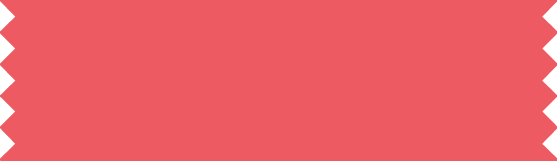 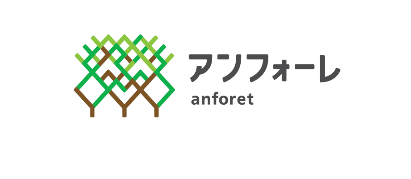 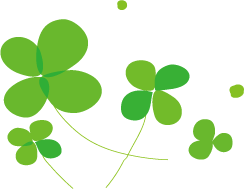 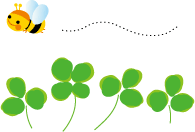 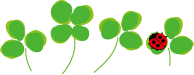 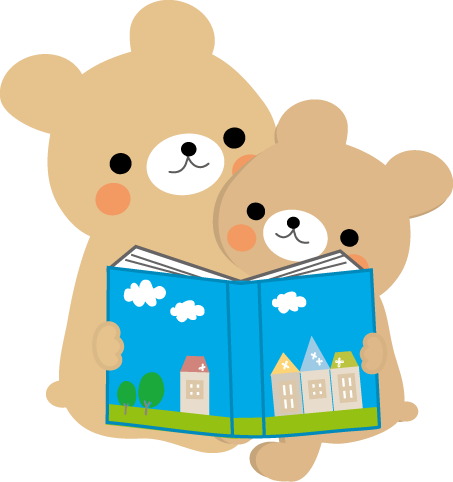 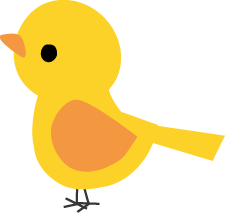 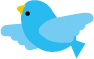 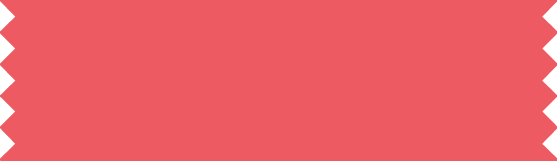 